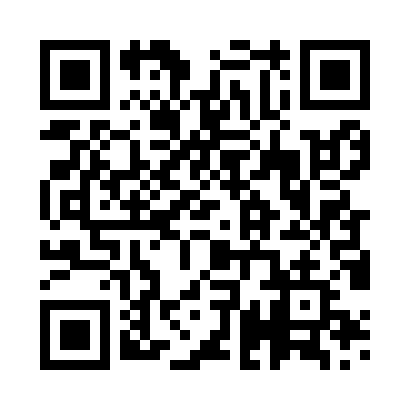 Prayer times for Zuvinciai, LithuaniaMon 1 Jul 2024 - Wed 31 Jul 2024High Latitude Method: Angle Based RulePrayer Calculation Method: Muslim World LeagueAsar Calculation Method: HanafiPrayer times provided by https://www.salahtimes.comDateDayFajrSunriseDhuhrAsrMaghribIsha1Mon2:464:471:257:1010:0411:582Tue2:464:481:267:1010:0311:583Wed2:474:481:267:1010:0311:584Thu2:474:491:267:1010:0211:575Fri2:484:501:267:0910:0111:576Sat2:484:511:267:0910:0111:577Sun2:494:531:267:0910:0011:578Mon2:494:541:277:099:5911:569Tue2:504:551:277:089:5811:5610Wed2:504:561:277:089:5711:5611Thu2:514:571:277:079:5611:5512Fri2:524:591:277:079:5511:5513Sat2:525:001:277:069:5411:5514Sun2:535:011:277:069:5311:5415Mon2:535:031:277:059:5211:5416Tue2:545:041:287:049:5011:5317Wed2:555:061:287:049:4911:5318Thu2:555:071:287:039:4811:5219Fri2:565:091:287:029:4611:5220Sat2:575:101:287:029:4511:5121Sun2:575:121:287:019:4311:5022Mon2:585:131:287:009:4211:5023Tue2:595:151:286:599:4011:4924Wed2:595:171:286:589:3811:4825Thu3:005:181:286:579:3711:4826Fri3:015:201:286:569:3511:4727Sat3:015:221:286:559:3311:4628Sun3:025:231:286:549:3111:4529Mon3:035:251:286:539:3011:4430Tue3:035:271:286:529:2811:4431Wed3:045:291:286:519:2611:43